Interoffice Memorandum_____________________________________________________________________TO: 		 File: Volusia County Tomoka Farm Road Landfill Class IFrom:  	Laxsamee LevinDate:		April 20, 2012Subject:	Intent to Issue – Permit Application No. SF64-0078767-028____________________________________________________________________A search of the Legal Case Tracking System for this application number on April 20, 2012, resulted in the message “Query retrieved 0 records,” indicating that no petition was filed in response to the published notice on April 2, 2012./ll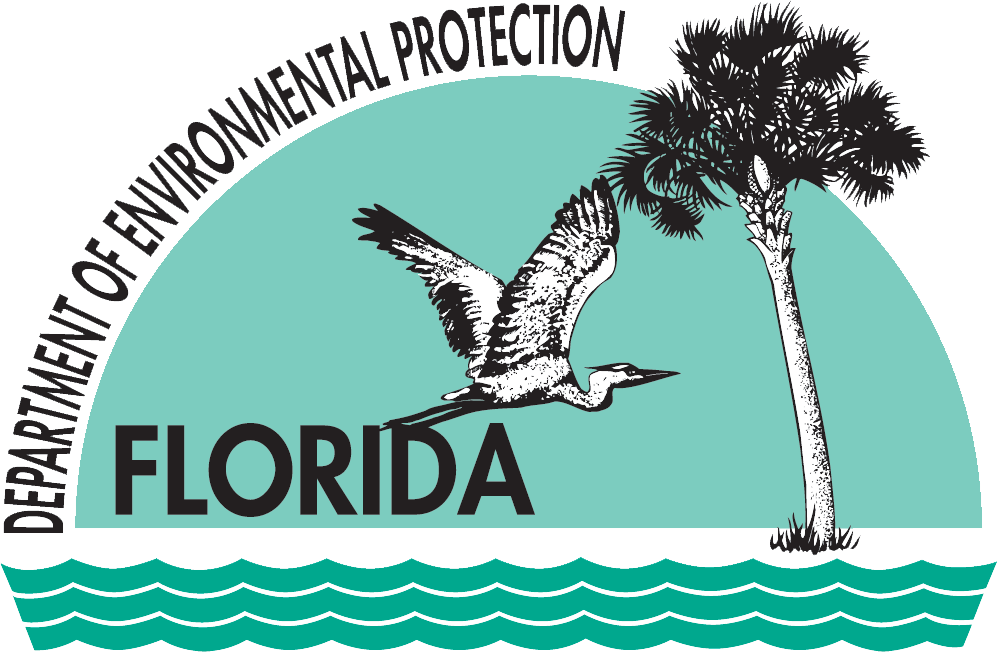 Florida Department ofEnvironmental ProtectionCentral District,  32803-3767Rick ScottGovernorJennifer Carroll
Lt. GovernorHerschel T. Vinyard, Jr.Secretary